Администрация города Кемерово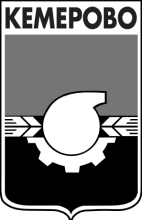 КОМИТЕТ ПО УПРАВЛЕНИЮ МУНИЦИПАЛЬНЫМ ИМУЩЕСТВОМ                                                  ПРОТОКОЛ № 3заседания комиссии по рассмотрению заявокна участие в открытом аукционеОА № 03/19 ЗИ-КУМИг. Кемерово                                                                                                                         03.04.2019Организатор: Комитет по управлению муниципальным имуществом г. КемеровоКомиссия в составе: 10 человекПрисутствовало: 5 человекПроцедура рассмотрения заявок на участие в открытом аукционе ОА № 03/19 ЗИ-КУМИ проводилась единой комиссией в 10:00 часов (время местное) «03» апреля 2019 года по         адресу: г. Кемерово, ул. Притомская    набережная, 7б, каб. 304.Извещение о проведении настоящего аукциона было опубликовано на сайтах:  www.torgi.gov.ru,  www.kumi-kemerovo.ruАдрес электронной почты организатора: tatyana_kumi@mail.ru, alyona_kumi@mail.ru, evgeniya_kumi@mail.ru.Номер телефона, факса: тел.8 (384-2) 36-95-72Адрес организатора: г. Кемерово, ул. Притомская набережная, 7б.На заседании комиссии присутствовали:1. Т.В. Кузнецова – начальник отдела обеспечения оборота имущества комитета по управлению муниципальным имуществом города Кемерово;2. Т.В. Дробченко –  главный специалист отдела обеспечения оборота имущества комитета по управлению муниципальным имуществом города Кемерово;3. А.А. Мазненкова – главный специалист отдела обеспечения оборота имущества комитета по управлению муниципальным имуществом города Кемерово;4. Г.Н. Рогозина – главный специалист отдела планирования и анализа доходов финансового управления города Кемерово (по согласованию);5. Е.С. Романова – заместитель председателя комитета по управлению муниципальным    имуществом города КемеровоПредмет аукциона: Заключение договора аренды в отношении земельного участка площадью 743  кв.м, с кадастровым номером 42:24:0101055:454, расположенного по адресу: Кемеровская область, г. Кемерово, снт «Сухой Искитим», участок 489/490, разрешенное использование: для ведения садоводства. Категория земель: земли населенных пунктов.До окончания указанного в извещении о проведении открытого аукциона срока  подачи   заявок на участие в аукционе   не было представлено ни одной  заявки.В соответствии с пунктом 14  статьи 39.12  Земельного кодекса Российской Федерации от 25.10.2001 № 136-ФЗ  признать аукцион  несостоявшимся.Настоящий протокол составлен на 2 (двух) страницах и подлежит хранению в течение трех лет от даты подписания.Подписи членов комиссии:Т.В. Кузнецова ___________________                     Т.В. Дробченко  ___________________А.А. Мазненкова __________________Г.Н. Рогозина  ___________________Е.С. Романова ___________________